KOMENTARZ DO UŁOŻONEGO PLANU NA I SEMESTR 2018/2019Podobnie jak w poprzednich latach, priorytetem przy układaniu planu były (wg priorytetów):pełna układalność planu;brak okienek dla uczniów (wyjątkiem może być tylko religia dla osób, które na nią nie chodzą);zachowanie jednej zmiany (lekcje maksymalnie do godz. 16:15);brak dwóch lekcji WF jednego dnia (w jednym przypadku nie udało się tego spełnić)jak najmniejsza liczba godzin zerowych i dziewiątych.Jak zwykle bardzo gorąco prosimy każdego nauczyciela o rzetelne zweryfikowanie swojego planu, porównanie go z przydziałem godzin znajdującym się w arkuszu organizacyjnym i natychmiastowym zgłaszaniu wszelkich uwag e-mailowo do Pani Beaty Laszkiewicz (blaszkiewicz@lo3.wroc.pl), tak aby poprawić plan najdalej do połowy sierpnia.Dodatkowo, zobowiązujemy wszystkich wychowawców do prześledzenia planów swoich klas; zweryfikowanie ich szczególnie pod kątem okienek dla uczniów np. przy zajęciach  z chemii czy geografii w klasach drugich/trzecich.UCZNIOWIE i KLASYW klasach jedynym dopuszczalnym okienkiem są zajęcia z religii (dla osób, które nie uczestniczą  w tych zajęciach).KLASY PIERWSZEBloki olimpijskie dla klas pierwszych - legenda:Uwaga! Pierwsze spotkanie dotyczące organizacji bloków olimpijskich z informatyki dla klas pierwszych (oraz drugich, trzecich) odbędzie się 7 września (piątek) na długiej przerwie w sali 28. Termin bloku olimpijskiego z chemii może ulec zmianie w zależności od liczby zainteresowanych oraz od klas reprezentowanych przez zainteresowanych.Proszę zwrócić uwagę na rozmieszczenie lekcji grupowych i godzinę przyjścia do szkoły na zajęcia (dotyczy np. WF, warsztatów itp).KLASY DRUGIEBlok olimpijski z matematyki dla klasy 2A umieszczony jest bezpośrednio po lekcjach w piątek i w środę na lekcji 0, 1. W klasach drugich występuje podział na grupy: na fizyce – wszystkie klasy.na informatyce – klasy A, B.na chemii – klasa F.na biologii – klasa F.Podziału na grupy dokonuje nauczyciel prowadzący zajęcia. Trzeba wiedzieć, do której grupy na którym przedmiocie się należy, ponieważ np. grupa 1 z fizyki nie jest równoznaczna z grupą 1 z informatyki (!). Trzeba uważnie czytać plan. Poniżej jest (zaznaczony na czerwono) przykład planu dla dziewcząt klasy 2A, ścieżka mat – fiz gr. 1 – inf, dla osób, które nie chodzą na blok olimpijski z matematyki.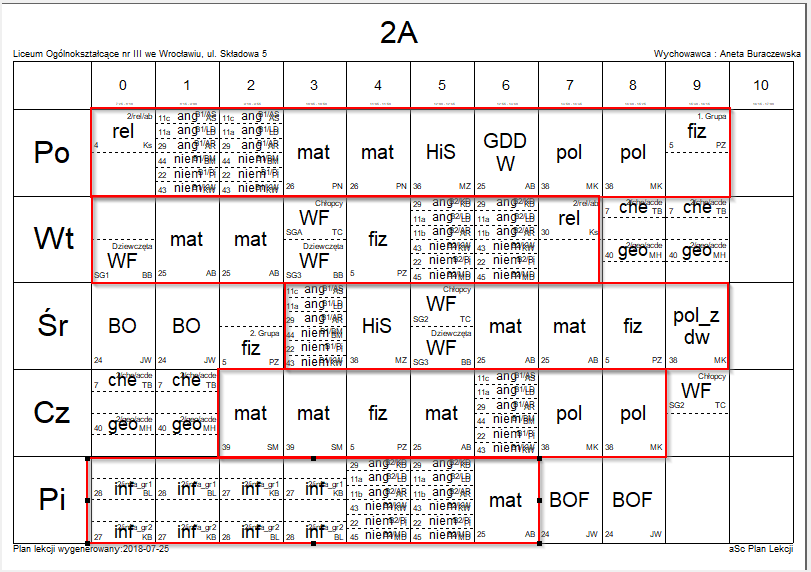 W przypadku problemów z odczytywaniem planu prosimy o kontakt z Panią Prof. Beatą Laszkiewicz (adres e-mailowy jak wyżej). Uwagi szczegółowe (m.in. dla wychowawców klas):klasa 2A – osoby uczęszczające na blok olimpijski z matematyki w środy powinni być w grupie 2 z fizykiklasa 2A w I semestrze będzie miała o 1 hodzinę więcej matematyki, w II semestrze o 1 godzinę mniejklasa 2B – osoby z gr. 2 warsztatów powinny być w gr. 1 z fizykiKLASY TRZECIEBlok olimpijski z matematyki dla klasy 3A umieszczony jest przed lekcjami w środę oraz po lekcjach w piątek. W przypadku możliwej kolizji u pojedynczych osób na jednej lekcji (informatyka z B. Laszkiewicz) prosimy o kontakt z Panią B. Laszkiewicz. NAUCZYCIELENauczyciele, podobnie jak w roku poprzednim, często mają lekcje w dwóch blokach, np. od 7:25 do 13:30 lub od 11 do 16:15.  Zdarzają się pełne dni pracy, od 7:25 do 16:15, z okienkiem. Pamiętajmy o tym, że w pierwszym semestrze z reguły mamy zdecydowanie więcej godzin. Z tego może wynikać np. większa liczba okienek lub brak dnia wolnego w planie  przy obciążeniu średniorocznym poniżej 18 h tygodniowo.Przy obecnych warunkach 4 okienka w planie traktujemy jako standard. Z góry dziękujemy tym Nauczycielom, którzy przyjmą 5 okienek. Przedstawiamy te wyjątkowe sytuacje:A. Kaczyński – 5 okienek, przy łączeniu dwóch przedmiotów w I semestrze nie jesteśmy w stanie nic poprawić (być może w II semestrze).Ks. Piotr – poniedziałek podzielony na zajęcia rano (1h) i po południu (Ksiądz ma ułożony plan w te dni, o które prosił, więc mamy nadzieję, że przyjmie taki układ lekcji).Pozostałe uwagi:B. Brunner  - dwie lekcje z klasą 2A (dziewczęta) we wtorek. Postaramy się to poprawić w II semestrze, w tej chwili nie było innej możliwości ułożenia WF bez bardzo długiego okienka.H. Łopuszańska – prosimy o odpowiedni podział na grupy w klasie 2b (warsztaty dzielone z fizyką)Prosimy Nauczycieli o sprawdzenie przydzielonych sal. W razie uzasadnionej potrzeby zmiany sali na inną prosimy o kontakt, jak wyżej (blaszkiewicz@lo3.wroc.pl). Dziękujemy za lekturę dokumentu.Prosimy o zapoznanie się z planami, które można znaleźć w OGŁOSZENIU DYREKTORA na naszej stronie głównej www.lo3.wroc.pl  .………………………					…….………………Beata Laszkiewicz						Michał GłowackiKod w planieNazwisko nauczycielaprzedmiotklasadzień i godzina lekcyjnaMHMarta Heltgeografia, przedsiębiorczośćA, B, C, D, Eśr 0, 1PZPaweł ZiębafizykaA, C, Dśr  0, 1GMGrzegorz MazurhistoriaA, B, C, D, Epon  1BKBeata KoszowskainformatykaA, C oraz inni zainteresowanipon 0,1TBTeresa Pikuta-ByrkachemiaA, B, C, D, Ewt 10JWJarosław WróblewskimatematykaA, Cpt 6MSMichał SawamatematykaC, Dpt 0KlasaUwagi1AUwaga na informatykę:  Informatyka jest tylko przez 1 semestr. W połowie semestru będzie zmiana grup, szczegóły poda B. Laszkiewicz we wrześniu. dodatkowe bloki olimpijskie dla finalistów olimpiady matematycznej z p. prof. Jarosławem Wróblewskim odbywają się w środy na lekcjach 0, 1.w II semestrze dojdą 2h matematyki z prof. S. Mizią.religia wt 3, pt 41BProszę zwrócić uwagę na rozmieszczenie warsztatów plastycznych i godzinę przyjścia do szkoły na zajęcia. Informatyka będzie się odbywać w II semestrze.religia pon 6, pt 61CUwaga na informatykę: po I semestrze nastąpi zmiana grup (szczegóły poda B. Laszkiewicz we wrześniu)godzinę przyjścia do szkoły (podział na lekcji WF)religia czw 0, 11DUwaga na informatykę: kończy się w I semestrzegodzinę przyjścia do szkoły (podział na lekcji WF)warsztaty teatralne w piątek – podział na grupy i organizację warsztatów ustali prof. D. Romanowskireligia wt 8, 91EUwaga na informatykę: kończy się w I semestrzegodzinę przyjścia do szkoły (podział na grupy na biologii i chemii)religia wt 1, 2